проект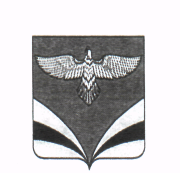 О внесении изменений в Административный регламентпо предоставлению муниципальной услуги «Прием заявлений, документов, а также постановка граждан на учет в качестве нуждающихся в жилых помещениях», утвержденный Постановлением Администрации муниципального района Безенчукский Самарской области  от 18.07.2016 № 1034Рассмотрев протест прокуратуры Безенчукского района Самарской области от 07.10.2019 № 07-16-983/2019, руководствуясь Федеральным законом от 27.07.2010 № 210-ФЗ «Об организации предоставления государственных и муниципальных услуг», Порядком разработки и утверждения административных регламентов предоставления муниципальных услуг в муниципальном районе Безенчукский Самарской области, утвержденным постановлением Администрации Безенчукского района от 24.02.2011 № 388, руководствуясь Уставом муниципального района Безенчукский Самарской областиПОСТАНОВЛЯЮ:Удовлетворить протест прокуратуры  Безенчукского района Самарской области от 07.10.2019 № 07-16-983/2019.Внести в Административный регламент по предоставлению муниципальной услуги «Предоставление в собственность жилых помещений, относящихся к муниципальному жилищному фонду», утвержденный Постановлением Администрации муниципального района Безенчукский Самарской области от 18.07.2016 № 1034  следующее изменение:	- раздел 2 «Стандарт предоставления муниципальной услуги» дополнить подпунктом 2.15.3. следующего содержания: «2.15.3. Возможность получения  муниципальной услуги в многофункциональном центре посредством комплексного запроса не предусмотрена».3. Настоящее постановление вступает в силу со дня его официального опубликования.4. Опубликовать настоящее постановление в газете «Сельский труженик» и разместить на официальном сайте Администрации муниципального района Безенчукский Самарской области в сети Интернет www.admbezenchuk.ru.5. Контроль за исполнением настоящего постановления возложить на руководителя Комитета по управлению муниципальным имуществом Администрации муниципального района Безенчукский Самарской области        (Л.Д. Васильеву).           Глава района                                                                             В.В. Аникин      Васильева Л.Д.         8(84676)23308